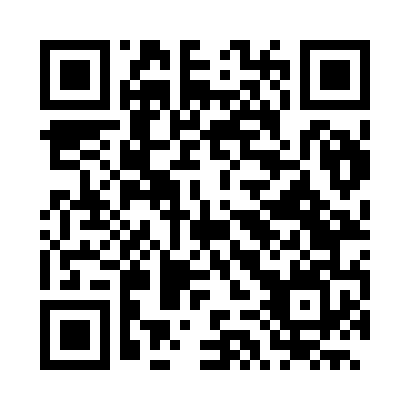 Prayer times for Inocencia, BrazilWed 1 May 2024 - Fri 31 May 2024High Latitude Method: NonePrayer Calculation Method: Muslim World LeagueAsar Calculation Method: ShafiPrayer times provided by https://www.salahtimes.comDateDayFajrSunriseDhuhrAsrMaghribIsha1Wed4:295:4411:252:415:066:162Thu4:295:4411:252:405:056:163Fri4:295:4411:242:405:056:154Sat4:295:4511:242:395:046:155Sun4:305:4511:242:395:046:156Mon4:305:4511:242:395:036:147Tue4:305:4611:242:385:036:148Wed4:305:4611:242:385:026:139Thu4:315:4611:242:385:026:1310Fri4:315:4711:242:375:016:1311Sat4:315:4711:242:375:016:1212Sun4:315:4811:242:375:006:1213Mon4:325:4811:242:375:006:1214Tue4:325:4811:242:365:006:1115Wed4:325:4911:242:364:596:1116Thu4:335:4911:242:364:596:1117Fri4:335:4911:242:364:596:1118Sat4:335:5011:242:354:586:1119Sun4:335:5011:242:354:586:1020Mon4:345:5111:242:354:586:1021Tue4:345:5111:242:354:576:1022Wed4:345:5111:242:354:576:1023Thu4:355:5211:242:354:576:1024Fri4:355:5211:252:344:576:1025Sat4:355:5311:252:344:576:1026Sun4:365:5311:252:344:566:0927Mon4:365:5311:252:344:566:0928Tue4:365:5411:252:344:566:0929Wed4:375:5411:252:344:566:0930Thu4:375:5511:252:344:566:0931Fri4:375:5511:252:344:566:09